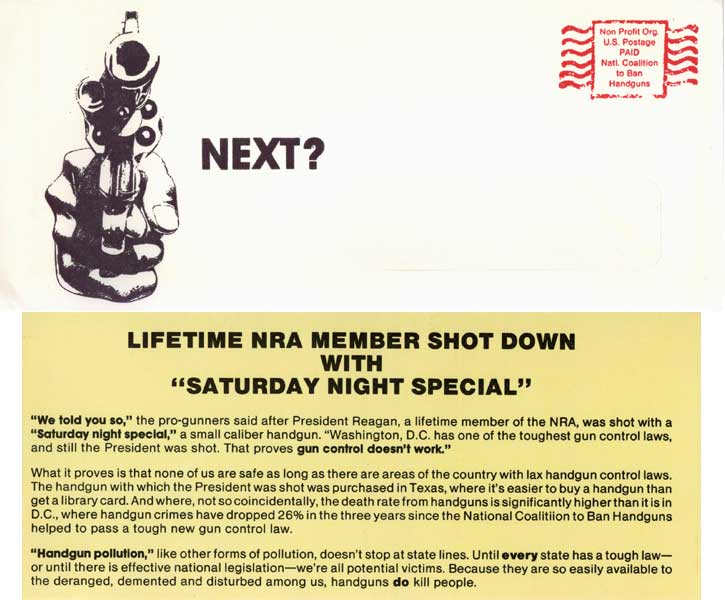 Poster #2